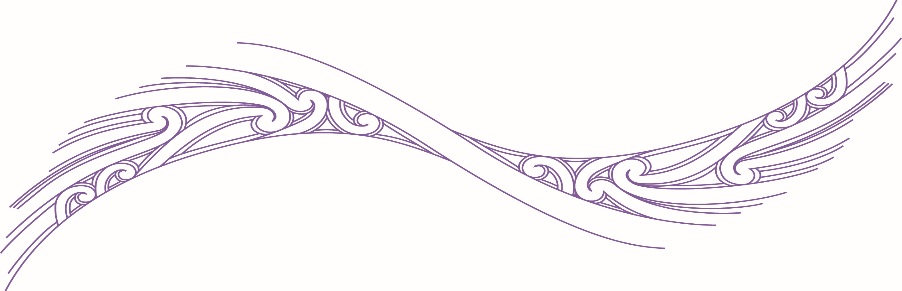 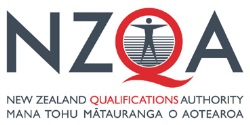 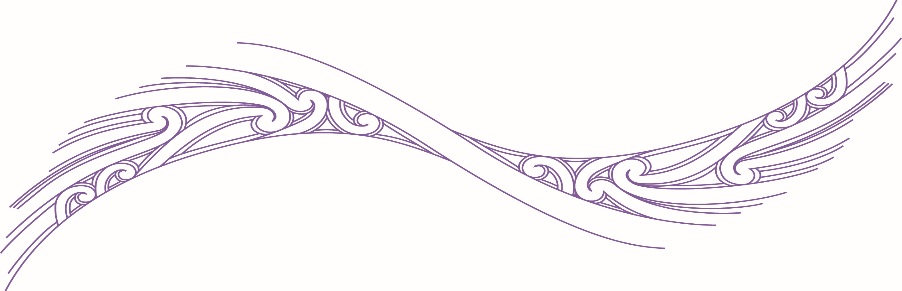 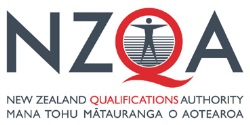 Unit Standard 13372Version 6Perform hakaLevel 4		Credits 15This unit standard can be awarded with Kaiaka/Merit and Kairangi/Excellence grades.Assessment criteriaThere are TWO (2) assessment tasks that the ākonga must correctly complete to gain credits for this standard.  Once the ākonga has correctly completed the tasks, the assessor must complete the assessment schedule for each ākonga.Please remember that the focus is Māori performance!Nō reira:the most effective activities for assessment will be those that are practical or performance basedwritten tests should be discouragedassessments can occur in a range of contexts, e.g. marae, school, classroom, practices or other learning contextskapa haka competitions can be used to assess Outcome 2 of this unit standardlocal haka experts and/or exponents may be used to assess ākonga.Ākonga assessment bookletThe ākonga receives this.  It outlines important information for the ākonga including:assessment and other informationassessment tasks.Ākonga assessment task sheetsThese sheets and any other evidence should be collected by the Assessor and retained for assessment and moderation purposes.Where ākonga chooses to provide oral description/evidence for Task 1 (Outcome 1), this must be recorded.  Where ākonga work has been selected for moderation, the recorded evidence must be included with the materials.You will need to discuss with the ākonga the length of time they have to complete the assessment.  He ture-a-kōnui: one credit equates to 10 notional hours of teaching and assessment.Evidence of Task 2 (Outcome 2) must be recorded.  Where ākonga work has been selected for moderation, the recorded evidence must be included with the materials.Where recorded evidence is submitted for moderation, the ākonga identification sheet (refer following link: http://www.nzqa.govt.nz/qualifications-standards/qualifications/ncea/subjects/preparing-digital-visual-submissions-for-moderation/) must be included.AuthenticityAs per NZQA requirements:you must verify that the work submitted for assessment has been produced by the ākonga.  you must consider (and manage) the potential for work to have been copied, borrowed from another ākonga, photocopied from a book or downloaded from the internet.It is okay for ākonga to work with and learn from others to gather information from a variety of sources.  However, you must be clear that the work to be assessed has been processed and produced by the ākonga.To help manage authenticity of ākonga work, where the ākonga is asked to complete any written tasks, the ākonga is asked to use their own words as well as provide reference/s for their information.Please ensure you discuss this with your ākonga.For further information, please refer to the following link:http://www.nzqa.govt.nz/providers-partners/assessment-and-moderation/assessment-of-standards/generic-resources/authenticity/ReferencingThis assessment requires the ākonga the reference his/her information.  For the purposes of this assessment, the following are examples of reference styles.  However, you may want to change the style.Examples of referencing:Book:	Author last name, Initial. (Year book was published), Name of Book, Publication City and Country: Publisher. e.g.	Pōtiki, M. (1995) Haka Mana Para Tawa Ngāwhā. Kaitaia, New Zealand: Kauae Runga Publishers.Webpages:	reference the homepage. e.g.	http://www.hakamanaparatawangawha.co.nzCourse hand out/Lecture notes: Lecturer/Teacher last name, Initial. (Year of course/lecture). Course title: [PowerPoint Slides]/[Video]/[Lecture notes]. City, Country: Venue. e.g.	Knowles, B. (2012).  MPA class: [Te Wakahuia Video]. Piopiotahi, New Zealand: Piopiotahi College.Preparation for moderation*please tickTIP: You should start preparing the materials for moderation at least one month before the submission date.  This will give you time to locate all the relevant and necessary forms and sheets.If you have any issues with preparing materials for moderation OR do not have materials to submit (ie, you didn’t assess this standard), SPEAK to your Principal Nominee (PN) or Moderation Liaison (ML).This task assesses the evidence requirements of 1.1.1.1	Pūtake and tikanga of haka from different categories are described in accordance with iwi traditions.  Evidence of five haka, each from different categories, is required.Sample answer that would be acceptable for ‘Kaiaka/Kaiaka/Merit’.Why haka was composed:“Ka mate” is a ngeri, the lyrics of which were composed by Te Rauparaha, a chief of Ngāti Toa Rangatira.  It was written sometime between the 1760s and 1849.During conflict with  and Ngāti Maniapoto, Te Rauparaha travelled from Kāwhia to seek alliances with other iwi, including Ngāti Tūwharetoa.  At Te Rapa, he was told by Te Heuheu, that he was being pursued by a war party seeking revenge.  Te Heuheu directed Te Rauparaha to seek the protection of Te Wharerangi.Te Wharerangi instructed Te Rauparaha to climb into a kūmara pit and for his wife (Te Rangikoaea) to sit on top.  By combining the spiritual qualities of a woman (mana wahine) and of food (noa), Te Wharerangi was able to weaken the power of the karakia from the tohunga guiding the war party to him.As he hid in the pit Te Rauparaha wondered whether he would survive the ordeal, or die.  It was during this time that he composed the haka.Ka mate! Ka mate!	Will I die!Ka ora! Ka ora!	Or will I live!Te Wharerangi eventually convinced Ngāti Te Aho that Te Rauparaha had escaped.  It was then that Te Rauparaha finally exclaimedKa ora! Ka ora!	I live! I live!Tēnei te tangata pūhuruhuru	For it was the power of a womanNāna i tiki ma	That fetched the sunWhakawhiti te rā!	And caused it to shine again!NB: your ākonga has been asked to provide references.  Where you have referred to a book, or website, or person, please acknowledge this in your lessons.This task assesses the evidence requirements of 2.1.2.1	Haka is performed in accordance with iwi tradition, and/or the pūtake of the haka.2.2	Haka is performed displaying evidence of ihi, wehi and wana.I te ākonga e haka ana:mō Paetae/Achieved, me:matatau ia ki ngā kuputika te mita o tōna reo, tōna whakahua i ngā kupu, me tōna hātika tōna whai i te rangihāngai tōna tū, me te kori i tōna tinana/mahi-ā-ringa, ki te/ngā tikanga me te pūtake o te haka.mō Kaiaka/Merit, me:pūmau ki te tangi me te wairual o te rangihāngai pū te kori o tōna tinana ki te wairua me ngā kupu o te haka, ā, kia tika tōna tū.mō Kairangi/Excellence, me:pakari te tū me te korikori o tōna tinana, ā, puta ana ngā mahi auaha ū pūmau ki te wairua o te rangi mai i te tīmatanga ki te whakamutunga puta pū te wairua o ngā kupu, ā, me tōna tinana hoki, mai i te tīmatanga ki te whakamutunga tika te mahi tahi o ōna ringa me te kori o te tinana eke ki te tihi o te haka, rangona ai te hā o kui mā, o koro māA checklist for this task has been provided for you on the following page.  This may help when you complete the assessment schedule. Please ensure one checklist is used per haka.  You will need to photocopy extra copies of the checklist.Outcome 2 – Assessor checklist: Ākonga performanceA S S E S S M E N T   S C H E D U L EAssessor BookletAssessor InformationPaetae/AchievementAchievement with Kaiaka/MeritAchievement with Kairangi/ExcellenceDemonstrate knowledge of the pūtake and tikanga of haka, and perform haka.Demonstrate in-depth knowledge of the pūtake and tikanga of haka, and perform haka with expression and projection.Demonstrate comprehensive knowledge of the pūtake and tikanga of haka, and perform haka with artistic proficiency.FormAttached for moderation*1Moderation cover sheet.  This should include the ākonga identifier and grades.Secondary refer following link:http://www.nzqa.govt.nz/assets/Providers-and-partners/Assessment-and-moderation/sec-mod-cvrsheet-random.docTertiary refer following link:http://www.nzqa.govt.nz/assets/Providers-and-partners/Assessment-and-moderation/Tertiary-Moderation/Tertiary-moderation-cover-sheet.doc2Copy of unit standard.  Please ensure the version of the standard reflects the version used in the assessment task.3Blank copy of assessment task and assessment schedule.4Copy of ākonga samples (completed assessment tasks).Standards with Kaiaka/Merit and Kairangi/Excellence grades, submit EIGHT samples of ākonga work.5DVD and visual/digital evidence cover sheet:http://www.nzqa.govt.nz/assets/Providers-and-partners/Assessment-and-moderation/mod-visevidence-cvr.docPlease remember: you cannot send Blueray discs, Hi8, DV or MiniDV tapes, or HD files for moderation.  Remember to test the disk to ensure that it can be read in another device.Please refer following link for further information: http://www.nzqa.govt.nz/qualifications-standards/qualifications/ncea/subjects/preparing-digital-visual-submissions-for-moderation/Assessor information – assessment tasksOutcome 1Demonstrate knowledge of the pūtake and tikanga of hakaAssessment Task 1 – Pūtake and tikangaDescribe the pūtake and tikanga of FIVE haka, each from different categories, in accordance with iwi traditions.The categories of haka may include but are not limited to – kaioraora, pōkeka, manawa wera, ngeri, taparahi, tutungārahu, peruperu, whakatū waewae.The information must be in ākonga’s own words and references must be provided.NameKa mateCategoryNgeriComposer nameTe RauparahaComposer iwiNgāti Toa RangatiraDate haka was composedBetween 1760 and 1849Outcome 2Perform hakaAssessment Task 2 – PerformancePerform FIVE haka items, each from different categories.  The items must display ihi, wehi and wana in accordance with iwi tradition and/or the pūtake of each haka.The categories of haka may include but are not limited to – kaioraora, pōkeka, manawa wera, ngeri, taparahi, tutungārahu, peruperu, whakatū waewae.ĀkongaHaka itemDateRequirementsPerformance criteriaTutor commentsCategory (please tick)	kaioraora	pōkeka	manawa wera	ngeri	taparahi	tūtūngārahu	peruperu	whakatū waewaeHaka item is performed.Tick relevant box.Kua matatau ki ngā kupu.Kua tika te mita o te reo, te whakahua i ngā kupu, me te hā.Kua tika te whai i te rangi.Kua hāngai te tū, me te kori i te tinana/mahi-ā-ringa ki te/ngā tikanga me te pūtake o te haka.Paetae/AchievedCategory (please tick)	kaioraora	pōkeka	manawa wera	ngeri	taparahi	tūtūngārahu	peruperu	whakatū waewaeHaka item is performed.Kua pūmau ki te tangi me te wairual o te rangiKua hāngai pū te kori o te tinana ki te wairua me ngā kupu o te haka, ā, kia tika te tū.Kaiaka/MeritKua pakari te tū me te korikori o te tinana, ā, e puta ana ngā mahi auaha Kua ū pūmau ki te wairua o te rangi mai i te tīmatanga ki te whakamutunga Kua puta pū te wairua o te kupu, ā, me te tinana hoki, mai i te tīmatanga ki te whakamutunga Kua tika te mahi tahi o te ringa me te kori o te tinana Kua eke ki te tihi o te haka, rangona ai te hā o kui mā, o koro māKairangi/ExcellenceTask 1 – Describe the pūtake and tikanga of FIVE haka, each from different categories, in accordance with iwi traditions.Task 1 – Describe the pūtake and tikanga of FIVE haka, each from different categories, in accordance with iwi traditions.Task 1 – Describe the pūtake and tikanga of FIVE haka, each from different categories, in accordance with iwi traditions.Task 1 – Describe the pūtake and tikanga of FIVE haka, each from different categories, in accordance with iwi traditions.Evidence for Paetae/AchievementEvidence for Achievement with Kaiaka/MeritEvidence for Achievement with Kairangi/ExcellenceGradeIt is expected that ākonga samples will vary, according to iwi traditions.  However, the following components should be included in ākonga responses:the category matches the hakathe composer is identified, and his/her iwi is/are identifiedthe name of the haka is identifiedwhen and why the haka was composedthe words and translation of the hakaAs per Achievement, plus:described the pūtake and tikanga of each haka associated with its particular categoryexplained the background kōrero to the composition of each hakaAs per Merit, plus:explained each haka in terms of the significance to the whānau, hapū, and/or iwi to whom they belong, refer to, and/or are sung bydescribed any personal (to the composer), social, cultural, political, economic, or geographical issues or influencing factors of the time that led to the composition of the hakaPlease tick:NAMEExamples of referencing:Book: Book: Pōtiki, M. (1995) Haka Mana Para Tawa Ngāwhā. Kaitaia, New Zealand: Kauae Runga Publishers.Webpage: http://www.hakamanaparatawangawha.co.nzCourse hand out/Lecture notes: Knowles, B. (2012).  MPA class: [Te Wakahuia Video]. Piopiotahi, New Zealand: Piopiotahi College.Examples of referencing:Book: Book: Pōtiki, M. (1995) Haka Mana Para Tawa Ngāwhā. Kaitaia, New Zealand: Kauae Runga Publishers.Webpage: http://www.hakamanaparatawangawha.co.nzCourse hand out/Lecture notes: Knowles, B. (2012).  MPA class: [Te Wakahuia Video]. Piopiotahi, New Zealand: Piopiotahi College.Examples of referencing:Book: Book: Pōtiki, M. (1995) Haka Mana Para Tawa Ngāwhā. Kaitaia, New Zealand: Kauae Runga Publishers.Webpage: http://www.hakamanaparatawangawha.co.nzCourse hand out/Lecture notes: Knowles, B. (2012).  MPA class: [Te Wakahuia Video]. Piopiotahi, New Zealand: Piopiotahi College.Examples of referencing:Book: Book: Pōtiki, M. (1995) Haka Mana Para Tawa Ngāwhā. Kaitaia, New Zealand: Kauae Runga Publishers.Webpage: http://www.hakamanaparatawangawha.co.nzCourse hand out/Lecture notes: Knowles, B. (2012).  MPA class: [Te Wakahuia Video]. Piopiotahi, New Zealand: Piopiotahi College.Judgement for Paetae/AchievedJudgement for Kaiaka/MeritJudgement for Kairangi/ExcellenceJudgement for Kairangi/ExcellenceThe pūtake and tikanga of FIVE haka, each from different categories, are correctly described.Reference/s is/are provided.The pūtake and tikanga of FIVE haka, each from different categories, are correctly described.Reference/s is/are provided.The pūtake and tikanga of FIVE haka, each from different categories, are correctly described.Reference/s is/are provided.The pūtake and tikanga of FIVE haka, each from different categories, are correctly described.Reference/s is/are provided.Task 2 – Perform FIVE haka items, each from different categories.  The items must display ihi, wehi and wana in accordance with iwi tradition and/or the pūtake of each hakaTask 2 – Perform FIVE haka items, each from different categories.  The items must display ihi, wehi and wana in accordance with iwi tradition and/or the pūtake of each hakaTask 2 – Perform FIVE haka items, each from different categories.  The items must display ihi, wehi and wana in accordance with iwi tradition and/or the pūtake of each hakaTask 2 – Perform FIVE haka items, each from different categories.  The items must display ihi, wehi and wana in accordance with iwi tradition and/or the pūtake of each hakaEvidence for Paetae/AchievementEvidence for Achievement with Kaiaka/MeritEvidence for Achievement with Kairangi/ExcellenceKa whakaatu te ākonga:kua matatau ki ngā kupukua tika te mita o te reo, te whakahua i ngā kupu me te hākua tika te whai i te rangikua hāngai te tū, me te kori i te tinana/mahi-ā-ringa ki te/ngā tikanga me te pūtake o te haka.As per Paetae/Achieved, plus:kua pūmau ki te tangi me te wairua o te rangikua hāngai pū te kori o te tinana ki te wairua me ngā kupu o te haka, ā, kia tika te tū.As per Kaiaka/Merit, plus:kua pakari te tū me te korikori o te tinana, ā, puta ana ngā mahi auaha kua ū pūmau ki te wairua o te rangi mai i te tīmatanga ki te whakamutunga kua puta pū te wairua o te kupu, ā, me te tinana hoki, mai i te tīmatanga ki te whakamutunga kua tika te mahi tahi o te ringa me te kori o te tinana kua eke ki te tihi o te haka, rangona ai te hā o kui mā, o koro māPlease tickNAMEJudgement for Paetae/AchievedJudgement for Kaiaka/MeritJudgement for Kairangi/ExcellencePlease tickNAMEFIVE haka items, each from different categories, are performed.FIVE haka items, each from different categories, are performed.FIVE haka items, each from different categories, are performed.Please tickNAMEOverall grade (please circle)N (Not Achieved)A (Paetae/Achieved)M (Kaiaka/Merit)E (Kairangi/Excellence)Ākonga nameAssessor nameĀkonga signatureAssessor signatureCompletion date